MISSISSIPPI VALLEY STATE UNIVERSITY 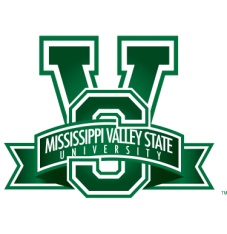 Department of Distance & Online EducationSUMMER I 2017                  								                   Online Courses			                                                     ( May 26 – June 29, 2017 )CRN#CRSE#SECSECSECCOURSE NAMECOURSE NAMEINSTRUCTORINSTRUCTORINSTRUCTORCREDITSCREDITS( BUSINESS )( BUSINESS )( BUSINESS )( BUSINESS )( BUSINESS )( BUSINESS )( BUSINESS )( BUSINESS )( BUSINESS )( BUSINESS )( BUSINESS )( BUSINESS )3041AC 222E01E01E01Managerial AccountingManagerial AccountingSandersSandersSandersSanders33033AC 325E01E01E01Government AccountingGovernment AccountingSandersSandersSandersSanders33045BA 204E01E01E01Computer Application in BusinessComputer Application in BusinessBryantBryantBryantBryant33043BA 314E01E01E01ManagementManagementE. SimmsE. SimmsE. SimmsE. Simms33044BA421E01E01E01International BusinessInternational BusinessChowdhuryChowdhuryChowdhuryChowdhury33034BA 443E01E01E01Personal SellingPersonal SellingShepherdShepherdShepherdShepherd33046BA 624E01E01E01Financial ManagementFinancial ManagementKimKimKimKim33038BA 636E01E01E01Advertising ManagementAdvertising ManagementShepherdShepherdShepherdShepherd33039BA 644E01E01E01Small Business & EntrepreneursSmall Business & EntrepreneursChowdhuryChowdhuryChowdhuryChowdhury3( CRIMINAL JUSTICE )( CRIMINAL JUSTICE )( CRIMINAL JUSTICE )( CRIMINAL JUSTICE )( CRIMINAL JUSTICE )( CRIMINAL JUSTICE )( CRIMINAL JUSTICE )( CRIMINAL JUSTICE )( CRIMINAL JUSTICE )( CRIMINAL JUSTICE )( CRIMINAL JUSTICE )( CRIMINAL JUSTICE )3059CJ 596E01E01E01Seminar in Organized CrimeSeminar in Organized CrimeElechiElechiElechiElechi33060CJ 601E01E01E01Law and OrderLaw and OrderCobbsCobbsCobbsCobbs33061CJ 606E01E01E01Seminar in Community CorrectionsSeminar in Community CorrectionsElechiElechiElechiElechi3(EDUCATION)(EDUCATION)(EDUCATION)(EDUCATION)(EDUCATION)(EDUCATION)(EDUCATION)(EDUCATION)(EDUCATION)(EDUCATION)(EDUCATION)(EDUCATION)3007EC 106E01E01E01Development of Perspective FamilyDevelopment of Perspective FamilyDevelopment of Perspective FamilyBoydBoydBoyd33008EC 205E01E01E01NutritionNutritionNutritionWoodsWoodsWoods33010EC 310E01E01E01Principles of Early Childhood EducationPrinciples of Early Childhood EducationPrinciples of Early Childhood EducationWoodsWoodsWoods33014EC400E01E01E01Methods of InstructionsMethods of InstructionsMethods of InstructionsBoydBoydBoyd33015EC 401E01E01E01Early Intervention StrategiesEarly Intervention StrategiesEarly Intervention StrategiesBanksBanksBanks3( HEALTH, PHYSICAL EDUCATION & RECREATION )( HEALTH, PHYSICAL EDUCATION & RECREATION )( HEALTH, PHYSICAL EDUCATION & RECREATION )( HEALTH, PHYSICAL EDUCATION & RECREATION )( HEALTH, PHYSICAL EDUCATION & RECREATION )( HEALTH, PHYSICAL EDUCATION & RECREATION )( HEALTH, PHYSICAL EDUCATION & RECREATION )( HEALTH, PHYSICAL EDUCATION & RECREATION )( HEALTH, PHYSICAL EDUCATION & RECREATION )( HEALTH, PHYSICAL EDUCATION & RECREATION )( HEALTH, PHYSICAL EDUCATION & RECREATION )( HEALTH, PHYSICAL EDUCATION & RECREATION )3062HL 101E01E01E01Comprehensive HealthComprehensive HealthComprehensive HealthKernKernKern33066HL 309E01E01E01Consumer Health EducationConsumer Health EducationConsumer Health EducationAkindayomiAkindayomiAkindayomi33067PE 307E01E01E01Adapted PE & RecreationAdapted PE & RecreationAdapted PE & RecreationMcClungMcClungMcClung33070PE 308HE1HE1HE1Team SportsTeam SportsTeam SportsVaughnVaughnVaughn33071PE 402E01E01E01Measurement/Evaluation in HPER K-12Measurement/Evaluation in HPER K-12Measurement/Evaluation in HPER K-12AkindayomiAkindayomiAkindayomi33072PE 431E01E01E01Socio Psychology Exercise and SportSocio Psychology Exercise and SportSocio Psychology Exercise and SportKernKernKern33068RE 414E01E01E01Seminar inRecreationSeminar inRecreationSeminar inRecreationVaughnVaughnVaughn33084PED 511E01E01E01Research MethodsResearch MethodsResearch MethodsHallHallHall33083PED 519E01E01E01NCAA ComplianceNCAA ComplianceNCAA ComplianceLivingstonLivingstonLivingston3( MASS COMMUNICATION )( MASS COMMUNICATION )( MASS COMMUNICATION )( MASS COMMUNICATION )( MASS COMMUNICATION )( MASS COMMUNICATION )( MASS COMMUNICATION )( MASS COMMUNICATION )( MASS COMMUNICATION )( MASS COMMUNICATION )( MASS COMMUNICATION )( MASS COMMUNICATION )3004MC 300E01E01E01Media WritingMedia WritingWilliamsWilliamsWilliamsWilliams33005MC 325MC 325E01E01E01Introduction to Mass CommunicationWilliamsWilliamsWilliamsWilliams33003TH 302TH 302E01E01E01Origins of TheaterBaymanBaymanBaymanBayman3( MATHEMATICS & COMPUTER INFORMATION SCIENCE )( MATHEMATICS & COMPUTER INFORMATION SCIENCE )( MATHEMATICS & COMPUTER INFORMATION SCIENCE )( MATHEMATICS & COMPUTER INFORMATION SCIENCE )( MATHEMATICS & COMPUTER INFORMATION SCIENCE )( MATHEMATICS & COMPUTER INFORMATION SCIENCE )( MATHEMATICS & COMPUTER INFORMATION SCIENCE )( MATHEMATICS & COMPUTER INFORMATION SCIENCE )( MATHEMATICS & COMPUTER INFORMATION SCIENCE )( MATHEMATICS & COMPUTER INFORMATION SCIENCE )( MATHEMATICS & COMPUTER INFORMATION SCIENCE )( MATHEMATICS & COMPUTER INFORMATION SCIENCE )3056CS 111E01E01E01Introduction to Data ProcessingIntroduction to Data ProcessingIntroduction to Data ProcessingWhiteWhiteWhite33057MA 111E01E01E01College AlgebraCollege AlgebraCollege AlgebraDixonDixonDixon3( ORGANIZATIONAL MANAGEMENT )( ORGANIZATIONAL MANAGEMENT )( ORGANIZATIONAL MANAGEMENT )( ORGANIZATIONAL MANAGEMENT )( ORGANIZATIONAL MANAGEMENT )( ORGANIZATIONAL MANAGEMENT )( ORGANIZATIONAL MANAGEMENT )( ORGANIZATIONAL MANAGEMENT )( ORGANIZATIONAL MANAGEMENT )( ORGANIZATIONAL MANAGEMENT )( ORGANIZATIONAL MANAGEMENT )( ORGANIZATIONAL MANAGEMENT )3035OMP 310OMP 310OMP 310E01E01The Adult JourneyGosaGosaGosaGosa33036OMP320OMP320OMP320E01E01Group and Team DynamicsTBATBATBATBA33037OMP410OMP410OMP410E01E01Marketing for ManagersTBATBATBATBA33038OMP420OMP420OMP420E01E01Finance for ManagersKimKimKimKim3( SOCIAL SCIENCE )( SOCIAL SCIENCE )( SOCIAL SCIENCE )( SOCIAL SCIENCE )( SOCIAL SCIENCE )( SOCIAL SCIENCE )( SOCIAL SCIENCE )( SOCIAL SCIENCE )( SOCIAL SCIENCE )( SOCIAL SCIENCE )( SOCIAL SCIENCE )( SOCIAL SCIENCE )3032HI 101HI 101E01E01E01World HistoryWorld HistoryRueberRueberRueber33031HI 201HI 201E01E01E01Early US HistoryEarly US HistoryTurnipseedTurnipseedTurnipseed33030HI 202HI 202E01E01E01Modern US HistoryModern US HistoryGreenGreenGreen33033SO 211SO 211E01E01E01Introduction to SociologyIntroduction to SociologyRashRashRash33034SO 213SO 213E01E01E01Social PsychologySocial PsychologyBradfordBradfordBradford3( SOCIAL WORK )( SOCIAL WORK )( SOCIAL WORK )( SOCIAL WORK )( SOCIAL WORK )( SOCIAL WORK )( SOCIAL WORK )( SOCIAL WORK )( SOCIAL WORK )( SOCIAL WORK )( SOCIAL WORK )( SOCIAL WORK )3021SW 511HE1HE1HE1Social Welfare Policy IISocial Welfare Policy IISocial Welfare Policy IISocial Welfare Policy IINewsomeNewsome33022SW 540HE1HE1HE1Diversity Micro Mezzo MacroDiversity Micro Mezzo MacroDiversity Micro Mezzo MacroDiversity Micro Mezzo MacroHoqueHoque33023SW 580HE1HE1HE1Field Practice Seminar IField Practice Seminar IField Practice Seminar IField Practice Seminar IBostonBoston3